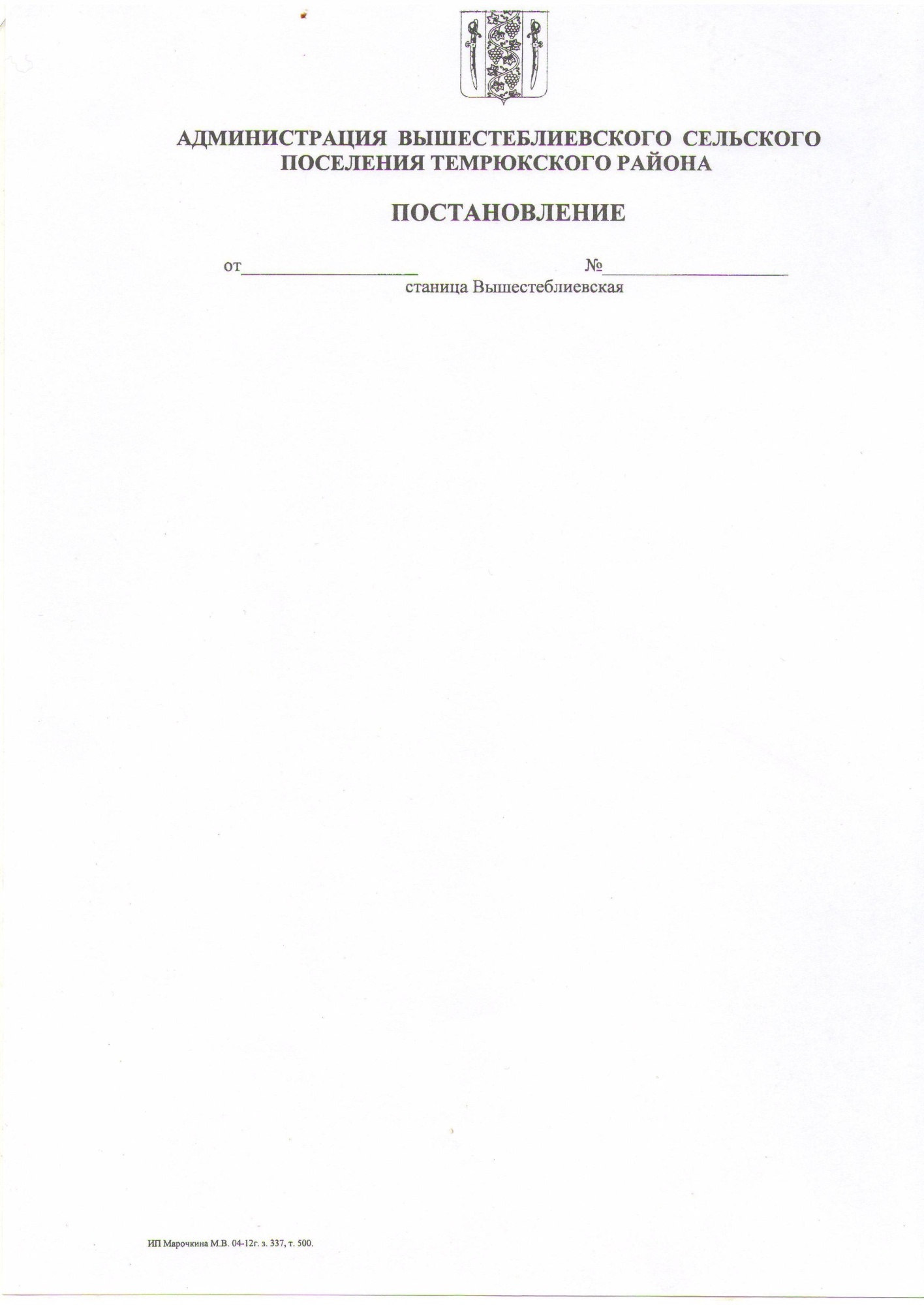 СОВЕТ ВЫШЕСТЕБЛИЕВСКОГО СЕЛЬСКОГО ПОСЕЛЕНИЯТЕМРЮКСКОГО РАЙОНА                                                   РЕШЕНИЕ  №  233   LXXV  сессия                                                                                            III созыв   15.03.2018                                                                  станица ВышестеблиевскаяОб утверждении калькуляций на работы, выполняемые муниципальным унитарным предприятием «ЖКХ-Комфорт» Вышестеблиевского сельского поселения Темрюкского района Краснодарского края                 В    целях     совершенствования   системы    оплаты   услуг,  ведения единой  политики  формирования  цен   на     работы и услуги, выполняемые муниципальным предприятием, в соответствии  с    пунктом 4 статьи  10 Устава Вышестеблиевского сельского поселения Темрюкского района,   Совет Вышестеблиевского  сельского   поселения  Темрюкского  района   РЕШИЛ:1. Утвердить  калькуляции на выполняемые муниципальным унитарным предприятием  «ЖКХ-Комфорт»     работы   для   предприятий   и населения:           1.1. Выполнение  работ по кошению  газонов  и скашиванию сорной растительности:                             1.1.1. Кошение ручной  газонокосилкой диких и сеяных трав  высотой травостоя  до 20 см в парках,   скверах,  на обочинах дорог  -  за 100 кв.м -   248 рублей;                1.1.2. Скашивание диких и сеяных трав в парках, скверах, на обочинах  дорог  и   пустырях    трактором МТЗ-82  с косилкой   КРН-2,1 –  за 1 час работы -  750 рублей.           1.2.        Выполнение  ручных  работ  по благоустройству территорий за 1 час работы – 204 рубля.           2.  Подпункт 1.1. решения ХLІX сессии Совета Вышестеблиевского сельского     поселения  Темрюкского района  II созыва от  22 июня 2012 года  № 197 «Об утверждении   калькуляций  на работы, выполняемые                      МУП «ЖКХ-Комфорт»  Вышестеблиевского сельского поселения Темрюкского  района  Краснодарского края»  считать утратившим силу.3. Опубликовать настоящее решение на официальном сайте администрации Вышестеблиевского сельского поселения Темрюкского района.4. Контроль  за   выполнением  настоящего  решения  возложить  на       заместителя  главы   Вышестеблиевского  сельского  поселения  Темрюкского района  Н.Д.Шевченко    и  постоянную    комиссию    по    вопросам   жилищно-коммунального хозяйства, промышленности, строительства, транспорта, связи, бытового и торгового обслуживания (Топчи). 5.  Настоящее решение вступает  в  силу  со дня его официального опубликования._________________________________________________________________Проект внесен:Глава Вышестеблиевского сельского поселенияТемрюкского района                                                                       П.К.ХаджидиПроект подготовлен:Экономистоммуниципального унитарного предприятия«ЖКХ-Комфорт»                                                                         Н.В.МусиенкоПроект согласован:Эксперт по юридическим вопросам                                              М.Л. МельникГлава Вышестеблиевского сельского поселения Темрюкского района________________ П.К. Хаджиди« 15 »   марта   2018 года Председатель Совета Вышестеблиевского сельского поселения Темрюкского района _____________ И.И. Пелипенко«15 »  марта   2018 года                        